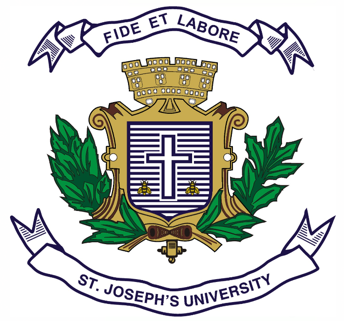 ST. JOSEPH’S UNIVERSITY, BENGALURU -27B.S.W – III SEMESTERSEMESTER EXAMINATION: OCTOBER 2023(Examination conducted in November/December 2023)SWOE3: Human Rights (Open Elective)(For regular and supplementary batch students)This question paper contains ONE printed page and THREE partsTime: 2 hrs									Marks: 60PART – AAnswer any FIVE of the following. 						2 x 5 = 10Define Human Rights.What are ethics in Human Rights?Write any two principles of Human Rights. State any two significance of Human Rights.What are the problems faced by commercial sex workers?Expand RTI and mention one use of RTI.Highlight any two societal impact of caste based discrimination.   Answer any FOUR of the following.				  	     4 X 5 = 20 Describe the importance of Human Rights. What are the issues with regard to caste discrimination in India. Write the values in Human Rights.  Mention any five importance of the Indian Constitution. What is the importance of an RTI? PART - BAnswer any TWO of the following.					        2 X 15 = 30Write an analysis of the movie Mathrubhoomi.  With suitable example, explain Public Interest Litigation (PIL). What are some of the Human Rights violation prevalent in our country? Explain with any two examples. 